Рабочая программа учебной практикиПМ.03 ВЫПОЛНЕНИЕ КАМЕННЫХ РАБОТПрофессия 08.01.07 Мастер общестроительных работ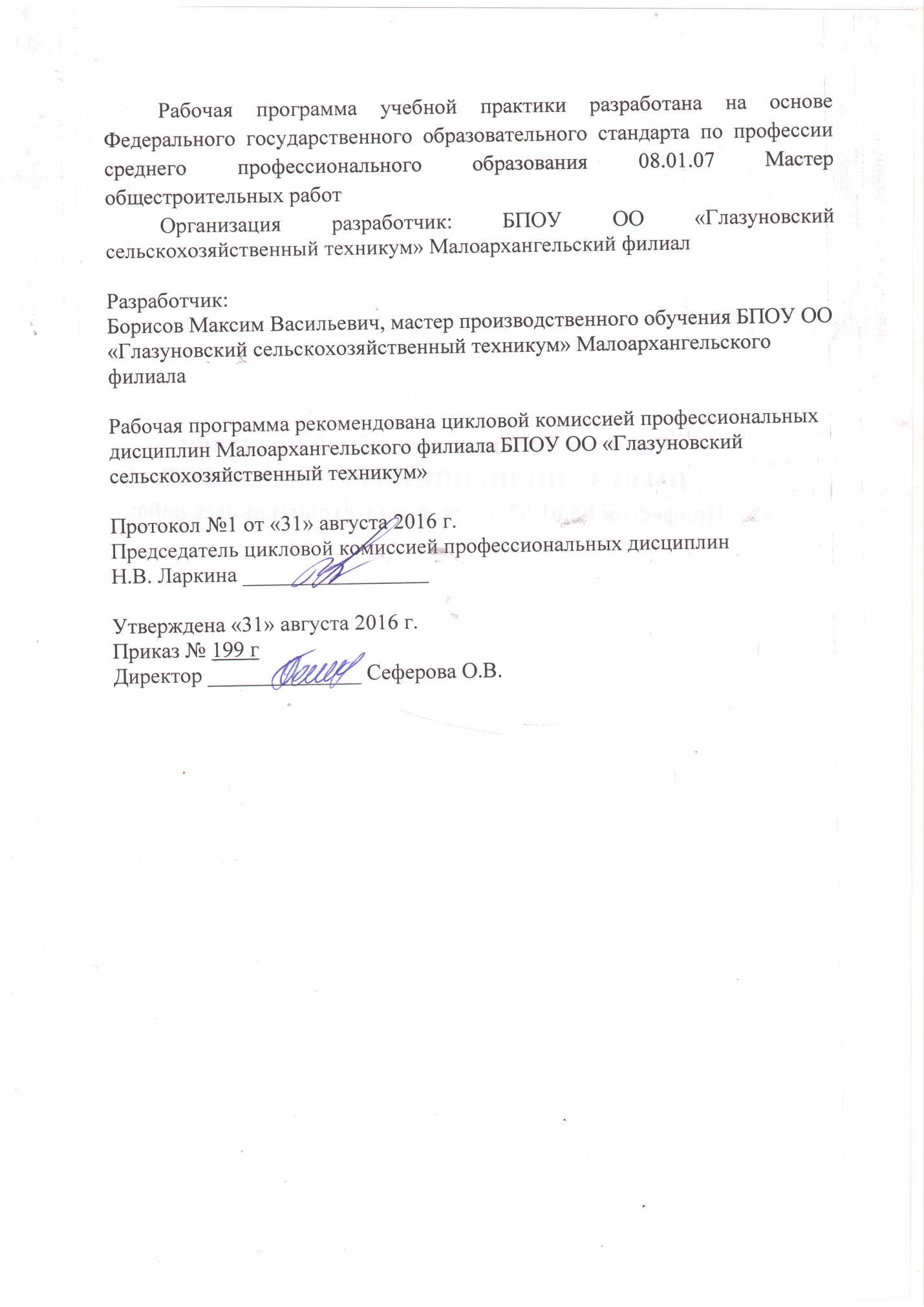 ЦЕЛИ УЧЕБНОЙ ПРАКТИКИЦелями учебной практики по ПМ 03 Выполнение каменных работ    являются: закрепление полученных при изучении курса теоретических знаний, приобретение практических умений, навыков и компетенций; формирование у обучающихся первичных практических умений, опыта деятельности в рамках профессиональных модулей ППКРС СПО по профессии 08.01.07 Мастер общестроительных работ.ЗАДАЧИ УЧЕБНОЙ ПРАКТИКИЗадачами учебной практики по ПМ 03 Выполнение каменных работ является обучение трудовым приемам, операциям и способам выполнения трудовых процессов, характерных для соответствующей профессии и необходимых для последующего освоения ими общих и профессиональных компетенций по избранной профессии. МЕСТО УЧЕБНОЙ ПРАКТИКИ В СТРУКТУРЕ ООП СПОУчебная практика является обязательным разделом ОПОП и представляет собой вид учебных занятий, обеспечивающих практико-ориентированную подготовку обучающихся в рамках профессионального модуля: ПМ 03 Выполнение каменных работ4. ФОРМЫ ПРОВЕДЕНИЯ УЧЕБНОЙ ПРАКТИКИПроводится в форме практического занятия.МЕСТО И ВРЕМЯ ПРОВЕДЕНИЯ УЧЕБНОЙ ПРАКТИКИУчебная практика проводится в учебной лаборатории. КОМПЕТЕНЦИИ ОБУЧАЮЩЕГОСЯ, ФОРМИРУЕМЫЕ В РЕЗУЛЬТАТЕ ПРОХОЖДЕНИЯ УЧЕБНОЙ ПРАКТИКИ В результате прохождения учебной практики обучающийся должен приобрести следующие практические навыки, умения, универсальные и профессиональные компетенции: ПК 3.1. Выполнять подготовительные работы при производстве каменных работПК 3.2. Производить общие каменные работы различной сложностиПК 3.3. Производить сложные архитектурные элементы из кирпича и камняПК 4.4. Выполнять монтажные работы при возведении кирпичных зданийПК 3.5. Производить гидроизоляционные работы при выполнении каменной кладкиПК 3.6. Контролировать качество каменных работПК 3.7. Выполнять ремонт каменных конструкцийОК 1.	Понимать сущность и социальную значимость своей будущей профессии, проявлять к ней устойчивый интерес.ОК 2.	Организовывать собственную деятельность, исходя из цеди и способов ее достижения, определенных руководителем.ОК 3.	Анализировать рабочую ситуацию, осуществлять текущий и итоговый контроль, оценку и коррекцию собственной деятельности, нести ответственность за результаты своей работы.ОК 4.	Осуществлять поиск информации, необходимой для эффективного выполнения профессиональных задач.ОК 5.	Использовать информационно-коммуникационные технологии в профессиональной деятельности.ОК 6.	Работать в команде, эффективно обращаться с коллегами, руководством, клиентами.ОК 7.	Использовать воинскую обязанность, в том числе с применением полученных профессиональных знаний (для юношей)В результате прохождения данной учебной практики обучающийся должен приобрести следующие практические навыки, умения и владения: выполнения подготовительных работ при производстве каменных работ;производства общих каменных работ различной сложности;выполнения архитектурных элементов из кирпича и камня;выполнения монтажных работ при возведении кирпичных зданий;производства гидроизоляционных работ при выполнении каменной кладки;контроля качества каменных работ;выполнения ремонта каменных конструкций.уметь:- выбирать инструменты, приспособления и инвентарь для каменных работ;- подбирать требуемые материалы для каменной кладки;- приготавливать растворную смесь для производства каменной кладки;- организовывать рабочее место;- устанавливать леса и подмости;- создавать безопасные условия труда при выполнении каменных работ;- читать чертежи и схемы каменных конструкций;- производить каменную кладку стен и столбов из кирпича из кирпича, камней и мелких блоков под штукатурку и с расшивкой швов по различным системам перевязки швов;- выполнять армированную кирпичную кладку;- производить кладку стен облегченных конструкций;- выполнять бутовую и бутобетонную кладки;- выполнять смешанные кладки;- выкладывать перегородки из различных каменных материалов;- выполнять лицевую кладку и облицовку стен;- выкладывать конструкции из стеклоблоков и стеклопрофилита;- создать безопасные условия труда при выполнении общих каменных работ;- производить кладку перемычек, арок, сводов и куполов;- выполнять кладку карнизов различной сложности;- выполнять декоративную кладку;- устраивать при кладке стен деформационные швы;- выкладывать колодцы, коллекторы и трубы переменного сечения;- выполнять кладку каменных конструкций мостов, промышленных и гидротехнических сооружений;- соблюдать безопасные условия труда;- выполнять монтаж фундаментов и стен подвала;- монтировать ригели, балки и перемычки;- монтировать лестничные марши, ступени и площадки;- монтировать крупнопанельные перегородки, оконные и дверные блоки, подоконники;- выполнять монтаж панелей и плит перекрытий и покрытий;- производить заделку стыков и заливку швов сборных конструкций;- соблюдать безопасные условия труда при монтаже;- подготавливать материалы для устройства гидроизоляции;- устраивать горизонтальную гидроизоляцию из различных материалов;- устраивать вертикальную гидроизоляцию из различных материалов;- проверять качество материалов для каменной кладки;- контролировать соблюдение системы перевязки швов, размеров и заполнение швов;- контролировать горизонтальность и вертикальность кладки;- проверять соответствие каменной конструкции чертежам проекта;- выполнять подсчет объёмов работ каменной кладки и потребность материалов;- выполнять геодезический контроль кладки и монтажа;- выполнять разборку кладки;- заменять разрушенные участки кладки;- пробивать и заделывать отверстия, борозды, гнёзда и проёмы;- выполнять заделку концов балок и трещин;- производить ремонт облицовки;- соблюдать безопасные условия труда. знать:нормокомплект каменщика;виды, назначение и свойства материалов для каменной кладки;правила подбора состава растворных смесей для каменной кладки и способы их приготовления;правила организации рабочего места каменщика;виды лесов и подмостей, правила их установки и эксплуатации;правила техники безопасности при выполнении каменных конструкций;общие правила кладки;системы перевязки кладки;порядные схемы кладки различных конструкций, способы кладки;технологию армированной кирпичной кладки;технологию кладки стен облегченных конструкций;технологию бутовой и бутобетонной кладки;технологию смешанной кладки;технологию кладки перегородки из различных материалов;технологию лицевой кладки и облицовки стен;технологию кладки из стеклоблоков и стеклопрофилита;правила техники безопасности при выполнении общих каменных работ;виды опалубки для кладки перемычек, арок, сводов, куполов и технологию изготовления и установки;технологию кладки перемычек различных видов;технологию кладки арок сводов и куполов;порядные схемы и технологию кладки карнизов различной сложности;виды декоративных кладок и технологию их выполнения;конструкции деформационных швов и технологию их устройства;технологию кладки колодцев, коллекторов и труб;особенности кладки каменных конструкций мостов, промышленных и гидротехнических сооружений;правила техники безопасности;требования к подготовке оснований под фундаменты;технологию разбивки фундамента;технологию монтажа фундаментных блоков и стен подвала;требования к заделке швов;виды монтажных соединений;технологию монтажа лестничных маршей, ступеней и площадок;технологию монтажа крупнопанельных перегородок, оконных и дверных блоков, подоконников;технологию монтажа панелей и плит перекрытий и покрытия;правила техники безопасности;назначение и виды гидроизоляции;виды и свойства материалов для гидроизоляционных работ;технологию устройства горизонтальной и вертикальной гидроизоляции из различных материалов;требования к качеству материалов при выполнении каменных работ;размеры допускаемых отклонений;порядок подсчета объёмов каменных работ и потребности материалов;порядок подсчета трудозатрат стоимости выполненных работ;основы геодезии;ручной и механизированный инструмент для разборки кладки, пробивки отверстий;способы разборки кладки;технологию разборки каменных конструкций;способы разметки, пробивки и заделки отверстий, борозд, гнёзд;технологию заделки балок и трещин различной ширины;технологию усиления и подводки фундаментов;технологию ремонта облицовки.СТРУКТУРА И СОДЕРЖАНИЕ УЧЕБНОЙ ПРАКТИКИОбщая трудоемкость учебной практики   оставляет 486 часа.ОБРАЗОВАТЕЛЬНЫЕ, НАУЧНО - ИССЛЕДОВАТЕЛЬСКИЕ И НАУЧНО - ПРОИЗВОДСТВЕННЫЕ ТЕХНОЛОГИИ, ИСПОЛЬЗУЕМЫЕ НА УЧЕБНОЙ ПРАКТИКЕ «ВЫПОЛНЕНИЕ КАМЕННЫХ РАБОТ»Во время проведения учебной практики используются: лекции, индивидуальное обучение, методика обработки информации, самостоятельный расчет строительного материала. Предусматривается проведение самостоятельной работы студентов под контролем преподавателя на всех этапах работ и обработки, получаемых данных. Осуществляется обучение правилам написания отчета по практике. УЧЕБНО – МЕТОДИЧЕСКОЕ ОБЕСПЕЧЕНИЕ САМОСТОЯТЕЛЬНОЙ РАБОТЫ СТУДЕНТОВ НА УЧЕБНОЙ ПРАКТИКЕ ВЫПОЛНЕНИЕ КАМЕННЫХ РАБОТ»- рабочие места для обучающихся и преподавателя;- комплект учебно-наглядных пособий по темам модуля;- настенные стенды тематические и плакаты по бетонным работам;- комплект инструментов и приспособлений для бетонных работ;- макеты различных видов опалубок;- образцы натуральных материалов и изделий – виды материалов для бетонных работ, вспомогательные материалы и т.д.10. ФОРМЫ АТТЕСТАЦИИ (по итогам практики)Формой аттестации по итогам практики являются: проверочная работа по практике. Время проведение аттестации – последний день практики.11. УЧЕБНО – МЕТОДИЧЕСКОЕ И ИНФОРМАЦИОННОЕ ОБЕСПЕЧЕНИЕ УЧЕБНОЙ ПРАКТИКИ  Основные источникиИнформационное обеспечение обученияПеречень рекомендуемых учебных изданий, Интернет-ресурсов, дополнительной литературыОсновные источники:Учебник А.С. Стаценко «Технология бетонных работ»-М.;2014 г. Учебник А.А. Афанасьев «Бетонные работы»-М.; 2014 г.Учебник «Общестроительные работы» под редакцией И.И. Чичерин – М.; 2014 г.     4.Учебник И.В. Новиков «Каменные и бетонные работы»-М.; 2014 г. Дополнительные источники:   1.  Железобетонные и каменные конструкции, пособие по курсу "Железобетонные и каменные конструкции", Под редакцией В.С. ПлевковаТомск, Издательство ТГАСУ,2014 г.    2.  Строительные материалы и изделия, Попов К.Н., Каддо М.Б., Издательство: Высшая школа, Год издания: 2014 г..    4. Журнал "Строительные материалы, оборудование, технологии XXI века"    5. Журнал «Стройклуб» Информационно-технический    6. Журнал «Стройка».    7. В.С. Аханов, Г.А. Ткаченко «Справочник строителя»-М.; 2014 г.Программное обеспечениеMicrosoft Excel, Adobe PhotoshopБазы данных, информационно-справочные и поисковые системыhttp://eclib.net/30/index.htmlwww.top-personal.ruwww.ecsocman.edu.ru12. МАТЕРИАЛЬНО – ТЕХНИЧЕСКОЕ ОБЕСПЕЧЕНИЕ УЧЕБНОЙ ПРАКТИКИРеализация учебной практики предполагает наличие учебной лаборатории «Каменных и печных работ».Оборудование учебной лаборатории и рабочих мест: комплект строительных инструментов, строительные материалы и приспособления.Для проведения учебной практики лаборатория «Каменных и печных работ» оснащается техническими средствами в количестве, необходимом для выполнения целей и задач практики:В библиотеке студентам обеспечивается доступ к справочной, научной и учебной литературе, и периодическим научным изданиям по профессии. №Содержание практикиКол-во часов1231Вводное занятие. Охрана труда и пожарная безопасность в учебных мастерских. Инструктаж по содержанию                                    занятий, организации рабочего места и охране труда.62Ручное приготовление небольших порций глиняного раствора. Ознакомление с рабочим инструментом, приспособлениями и контрольно-измерительным инструментом каменщика.63Упражнения по выполнению приемов укладки кирпича.64Упражнения в разметке стен различной толщины, местоположения проемов, простенков.125Расстилание и разравнивание раствора под ложковые и тычковые ряды, забутку. Упражнения в кладке наружной и внутренней версты, укладке забутки.186Упражнения по выполнению кладки глухих стен толщиной в 0,5; 1,5; 2,0; 2,5 кирпича по однорядной (цепной) системе перевязки.187Упражнения по выполнению кладки стен и углов стен толщиной в 1,0; 1,5; 2,0; 2,5 кирпича. 188Упражнения по выполнению кладки столбов в 1,5х 2,0; 2,0х 2,0; 2,0х 2,5; 2,5х 2,5; 2,5х 3,0 кирпича.189Упражнения по выполнению кладки простенков 3х 1,5; 3х 2,0; 3х 2,5 кирпича.1210Выполнять армированную кирпичную кладку1211Производить кладку стен облегчённых конструкций1812Выполнять бутовую и бутобетонную кладки2413Выполнять смешанные кладки1814Выкладывать перегородки из различных каменных материалов1215Выполнять лицевую кладку и облицовку стен1816Производить кладку перемычек, арок, сводов и куполов1817Выполнять кладку карнизов различной сложности1218Выполнять декоративную кладку1819Устраивать при кладке стен деформационные швы1220Выкладывать колодцы, коллекторы и трубы переменного сечения1821Устраивать горизонтальную гидроизоляцию из различных материалов1822Устраивать вертикальную гидроизоляцию из различных материалов1823Выполнять разборку кладки1824Заменять разрушенные участки кладки1225Пробивать и заделывать отверстия, борозды, гнезда и проемы1226Выполнять заделку концов балок и трещин1227Производить ремонт облицовки1828Выполнять монтаж фундаментов и стен подвала1229Монтировать ригели, балки и перемычки1230Монтировать лестничные марши, ступени и площадки1231Монтировать крупнопанельные перегородки, оконные и дверные блоки, подоконники1232Выполнять монтаж панелей и плит перекрытий и покрытий1233Производить заделку стыков и заливку швов сборных конструкций1234Выполнение работ по кладке бутовых и бутобетонных фундаментов, стен, столбов, простенков12Итого Итого 486